             Zespół Szkolno-Przedszkolny nr 1 w Lublinie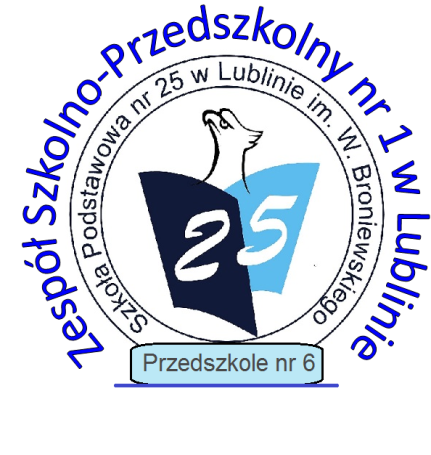 20-089 Lublin, ul. Sieroca 17tel. 81 7474849  fax. 81 7474849
e-mail: poczta@zsp1.lublin.eustrona: www.sp25.lublin.eu                        e-PUAP: /zsp1-lublin/SkrytkaESP					____________________________________________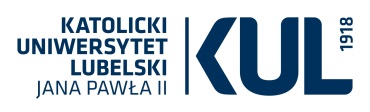 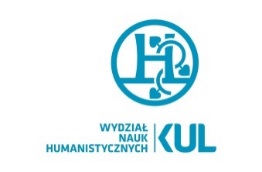 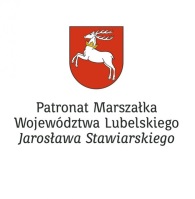 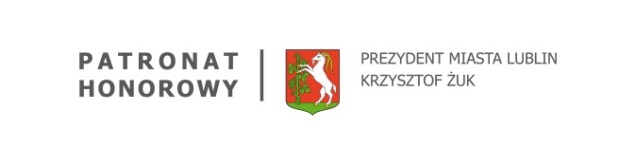 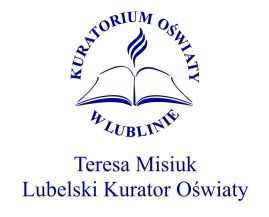 VIII MIĘDZYNARODOWY KONKURS JĘZYKOWO - PLASTYCZNY„MY TOWN”REGULAMINOrganizatorzy:Zespół Szkolno-Przedszkolny nr 1 w Lublinie,Wydział Nauk Humanistycznych Katolickiego Uniwersytetu Lubelskiego Jana Pawła II.Cele:promowanie dziedzictwa cywilizacyjnego Europy, edukacji patriotycznej, poznawania polskiej historii i kultury, w tym osiągnięć duchowych i materialnych;motywowanie uczniów do poszerzania znajomości języka angielskiego oraz wiedzy o własnym mieście, regionie;rozwijanie kreatywności i młodych talentów plastycznych oraz popularyzowanie osiągnięć uczniów;wspieranie rozwoju umiejętności cyfrowych uczniów ze szczególnym uwzględnieniem krytycznej analizy informacji dostępnych w Internecie.Uczestnicy:Uczniowie szkół podstawowych w kraju i za granicą.Kategorie:Prace będą oceniane w dwóch kategoriach wiekowych:I kategoria klasy 1-3 (uczestnicy ze szkół polskich), wiek 6-9 (uczestnicy ze szkół zagranicznych);II kategoriaklasy 4-8 (uczestnicy  ze szkół polskich), wiek 10-15 lat (uczestnicy ze szkół zagranicznych).Etapy konkursu ,I etap szkolny – ogłoszenie konkursu w poszczególnych szkołach, zebranie i wybór najlepszych prac oraz przesłanie ich na adres organizatora konkursu;II etap międzynarodowy – zakwalifikowanie przez organizatora prac spełniających wymogi regulaminowe, ocena i przyznanie nagród oraz wyróżnień.Zasady uczestnictwaUczniowie wykonują prace w języku angielskim - album pt. „My town”.Tematem pracy jest prezentacja swojego miasta (miejscowości w której uczeń mieszka) w formie pisemnej i graficznej.Praca ma format A4 i zawiera minimum 6 stron.Szata graficzna pracy ma postać dowolnej techniki malarskiej (gwasz, akryl, akwarela, pastel suchy i olejny, ołówek, tusz, itp.) wykluczając kolaż i inne techniki wycinankowe, takie jak naklejanie czy wydzieranki.Prace zbiorowego autorstwa, zwinięte lub zniszczone nie będą brane pod uwagę.Szkoła biorąca udział w konkursie może przekazać do etapu międzynarodowego konkursu maksymalnie cztery prace biorąc pod uwagę łącznie obie kategorie wiekowe.Prace należy dostarczać osobiście lub wysyłać na adres Zespołu Szkolno-Przedszkolnego nr 1 w Lublinie w do dnia 22.03.2024 r. (data stempla pocztowego).Koszt przesyłki i jej doręczenia pokrywa nadawca.Wraz z pracą konkursową każdy uczestnik obowiązkowo dostarcza wypełnioną Kartę Udziału oraz zgodę na przetwarzanie danych osobowych (Zgoda rodzica RODO). Nauczyciel sprawujący opiekę dydaktyczną nad uczestnikiem konkursu dostarcza również zgodę na przetwarzanie danych osobowych (Zgoda nauczyciela RODO).Prace ocenia komisja konkursowa, której decyzje są ostateczne.Kryteria oceny prac: treść i poprawność językowa, szata graficzna, oryginalność.Organizatorzy przewidują nagrody i wyróżnienia we wszystkich kategoriach wiekowych.Prace nadesłane na konkurs nie podlegają zwrotowi i pozostają do dyspozycji organizatora.Rozstrzygnięcie konkursu nastąpi w kwietniu 2024 r. Lista osób nagrodzonych zostanie podana na stronie internetowej szkoły najpóźniej do dnia 22.04.2024 r. Osoby nagrodzone i wyróżnione zostaną powiadomione e-mailem lub telefonicznie. 	Organizator zastrzega sobie prawo opóźnienia w terminach dotyczących rozstrzygnięcia konkursu, informowania uczniów nagrodzonych oraz rozdania nagród w przypadku zaistnienia utrudnień zewnętrznych niewynikających z winy organizatora.Udział w konkursie jest równoznaczny z akceptacją regulaminu i klauzuli informacyjnej (RODO) oraz ze zgodą na prezentowanie i reprodukowanie prac z uwzględnieniem danych osobowych zawartych w Karcie Udziału.W przypadku wątpliwości prosimy o kontakt: ewabaciur@wp.pl 																			Komisarz Konkursu				  						  Ewa Baciur